      ҠА	РАР                                                                   ПОСТАНОВЛЕНИЕ		О внесении изменений в постановление 		главы сельского поселения Кандринский 		сельсовет муниципального района 		Туймазинский район Республики 		Башкортостан от 29.03.2019 года № 172 		"Об утверждении Порядка применения   к 		муниципальным служащим взысканий за 		несоблюдение ограничений и запретов, 		требований о предотвращении  или об 		урегулировании конфликта интересов и 		неисполнение  обязанностей, 		установленных в целях противодействия 	                     коррупции"Рассмотрев  протест Туймазинской межрайонной прокуратуры от 10.02.2020 года № 7-1-2020, руководствуясь Уставом сельского поселения Кандринский сельсовет муниципального района Туймазинский район Республики Башкортостан ПОСТАНОВЛЯЮ:1.Внести в пункт 3.4  постановления главы сельского поселения Кандринский сельсовет муниципального района 	Туймазинский район Республики  Башкортостан от 29.03.2019 года № 172 	"Об утверждении Порядка применения к муниципальным служащим взысканий за несоблюдение ограничений и запретов, требований о предотвращении  или об урегулировании конфликта интересов и неисполнение  обязанностей, установленных в целях противодействия  коррупции" изложив его в следующей редакции:"Дисциплинарное взыскание применяется не позднее шести месяцев  со дня поступления  информации о совершении муниципальным служащим коррупционного правонарушения, не считая периодов временной нетрудоспособности муниципального служащего, нахождения его в отпуске, и не позднее трех лет со дня совершения им коррупционного правонарушения. В указанные сроки не включается время производства по уголовному делу".2.Обнародовать настоящее решение в здании Администрации сельского поселения Кандринский сельсовет по адресу: с.Кандры, ул.Ленина, 16 и разместить на официальном сайте Кандринского сельсовета в сети Интернет http:// кандринский.рф. Глава сельского поселенияКандринский       сельсовет       муниципального      района    Туймазинский           районРеспублики  Башкортостан                                            Р.Р.Рафиков	       БашҠортостан Республикаһының Туймазы  районы муниципаль районының  Ҡандра ауыл советы ауыл биләмәһе башлығы452765, Ҡандра ауылы,  Ленин урамы, 16Тел. 8(34782) 4-74-52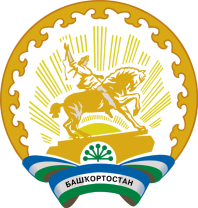 Глава сельского поселения Кандринский сельсовет     муниципального района               Туймазинский район    Республики Башкортостан452765, село Кандры, ул.Ленина, 16Тел. 8(34782) 4-74-52 